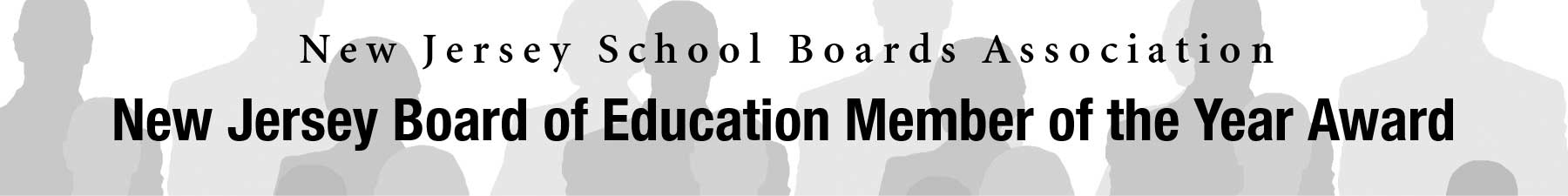 Complete this form by tabbing through the form fields on your computer. Save the form as a word or PDF document or print and scan the form and email it to the address below. Additional information may be provided; however, no more than three pages of additional data, inclusive of the statement of the board member’s contributions, may be submitted with the nomination.  Nomination form must be signed. Signature of nominator indicates endorsement of the nominee. Electronic signatures are acceptable.Current NJSBA officers and staff may not nominate candidates for the award nor may current NJSBA officers be nominated for the award.Return completed nomination form by email to Ann Marie Smith amsmith@njsba.orgNominations must be RECEIVED by September 8, 2020, 4:30 p.m.Name of Nominee: Local School Board(s):      County:      Years of Service as a Board Member:      Please narratively describe the following:Local Service, Leadership and Contribution to Education, Leadership and Contribution to EducationState Service, Leadership and Contribution to EducationOther Areas of Service, Leadership and Contribution to EducationStatement of the Board Member’s Unique and Recognized Achievements in the Areas of Service, Leadership and Contributions to Education  Nomination submitted by:Name:       Position:       Address:      City:      		State:       		Zip:        	Phone Number:      E-mail:      Signature _____________________________________________________________(Please sign and date.  By signing you indicate endorsement of the nominee above)Date: _____________________________ALL ENTRIES MUST BE RECEIVED IN THE NJSBA OFFICE BY 4:30 p.m. SEPTEMBER 8, 2020.